Сумська міська радаВиконавчий комітетРІШЕННЯРозглянувши заяву суб’єкта господарювання та надані документи,                           з метою сприяння розвитку всіх форм торгівлі, впорядкування сезонної роздрібної торгівлі у весняно-літній період 2024 року на території Сумської міської територіальної громади, відповідно до Закону України «Про адміністративну процедуру», постанови Кабінету Міністрів України від 15.06.2006 № 833 «Про затвердження Порядку провадження торговельної діяльності та правил торговельного обслуговування на ринку споживчих товарів», рішення Сумської міської ради від 26.12.2014  № 3853 – МР «Про затвердження Правил благоустрою міста Суми», рішень Виконавчого комітету Сумської міської ради від 07.09.2010 № 537 «Про затвердження Положення про порядок провадження торговельної діяльності та надання послуг на території м. Суми» (зі змінами), від 22.02.2024 № 105 «Про внесення змін до рішення виконавчого комітету Сумської міської ради від 17.03.2020 № 133 «Про затвердження Положення про організацію сезонної, святкової виїзної торгівлі, надання послуг у сфері розваг та проведення ярмарків на території Сумської міської об’єднаної територіальної громади», ураховуючи рекомендації Комісії з організації сезонної, святкової виїзної торгівлі, надання послуг у сфері розваг та проведення ярмарків на території Сумської міської об’єднаної територіальної громади (протокол засідання від 14.03.2024 № 3), керуючись підпунктом 8 пункту «а» статті 30, частиною першою статті 52 Закону України «Про місцеве самоврядування в Україні», виконавчий комітет Сумської міської радиВИРІШИВ:Погодити розміщення об’єкту сезонної торгівлі (продаж безалкогольних напоїв) ФОП Зубарю Ігорю Олександровичу  за  адресою:  місто Суми, між будинком № 39 по  вулиці Харківська та будинком № 2/2 по проспекту Михайла Лушпи, загальною площею 8,0 кв.м, відповідно до поданої заяви та графічних матеріалів, у період з дня прийняття рішення року по 31.08.2024 року.   Департаменту інспекційної роботи Сумської міської ради     (Зеленський  М.О.) забезпечити здійснення контролю у межах компетенції за дотриманням суб’єктом господарювання під час здійснення роботи об’єкту сезонної торгівлі (продаж безалкогольних  напоїв) за адресою: місто Суми, між будинком № 39 по  вулиці Харківська та будинком № 2/2 по проспекту Михайла Лушпи вимог даного рішення та Правил благоустрою міста Суми.        3.  ФОП Зубарю Ігорю Олександровичу розмістити об’єкт сезонної торгівлі (продаж безалкогольних напоїв) за адресою: місто Суми, між будинком № 39 по вулиці Харківська та будинком № 2/2 по проспекту Михайла Лушпи, за умов: реєстрації потужностей в Державному реєстрі потужностей операторів ринку у строки, передбачені чинним законодавством України;	3.2. дотримання вимог чинних нормативних актів та часових тимчасових обмежень в умовах воєнного стану;	3.3.   укладання договорів:	3.3.1. про закріплення визначеної території по утриманню в належному санітарно-технічному стані, вивезення та захоронення відходів, протягом 3-х робочих днів з моменту отримання повідомлення про погодження на розміщення об’єктів сезонної торгівлі;	3.3.2. про пайову участь в утриманні об’єктів благоустрою на території Сумської міської територіальної громади з КП «Паркінг», протягом 5-ти днів з моменту отримання повідомлення про погодження на розміщення об’єктів сезонної торгівлі;3.4.  забезпечення:  3.4.1. розміщення об’єкту сезонної торгівлі (продаж безалкогольних  напоїв) відповідно до схеми місця розміщення об’єкту сезонної торгівлі;        3.4.2. розміщення урн для збору сміття та твердих побутових відходів, утримання їх в належному санітарно-технічному стані згідно з санітарними нормами і правилами.Директору КП «Паркінг» Сумської міської ради                         (Славгородському О.В.) укласти з ФОП Зубарем Ігорем Олександровичем договір про пайову участь в утриманні об’єктів благоустрою на території Сумської міської територіальної громади.  Рекомендувати  Сумському  управлінню  ГУ  Держпродспоживслужби                  в Сумській   області   (Скварча О.А.)   забезпечити   нагляд   за    дотриманням санітарних та  санітарно-протиепідемічних  норм  та  правил  ФОП  Зубарем  Ігорем Олександровичем під час здійснення сезонної торгівлі (продаж безалкогольних напоїв) за адресою: місто Суми, між будинком № 39 по  вулиці Харківська та будинком № 2/2 по проспекту Михайла Лушпи.Контроль за виконанням цього рішення покласти на заступника міського голови з питань діяльності виконавчих органів ради відповідно до розподілу обов’язків.Секретар міської ради                                                         Артем КОБЗАР	Зеленський 700-650 Розіслати: Зеленському М.О., Славгородському О.В., Скварчі О.А.Рішення доопрацьовано і вичитано, текст відповідає оригіналу прийнятого рішення та вимогам статей 6-9 Закону України «Про доступ до публічної інформації» та Закону України «Про захист персональних даних»       Проєкт рішення виконавчого комітету Сумської міської ради «Про розміщення/відмову в розміщенні об’єкту сезонної торгівлі (продаж безалкогольних напоїв) ФОП Зубар Ігор Олександрович за адресою: місто Суми, між будинком № 39 по вулиці Харківська та будинком № 2/2 по проспекту Михайла Лушпи»  був завізований:Директор Департаменту інспекційної роботи Сумської міської ради                                                                     Максим ЗЕЛЕНСЬКИЙ«  »              2024 року 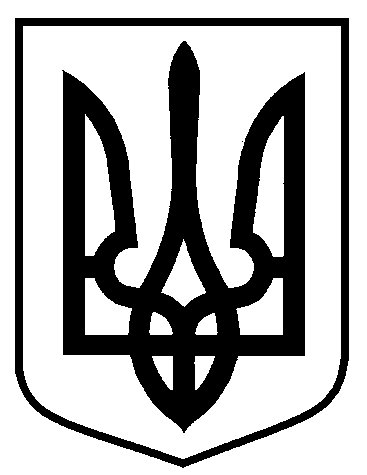 від  28.03.2024  № 136Про розміщення об’єкту сезонної торгівлі (продаж безалкогольних напоїв) ФОП Зубар Ігор Олександрович за адресою: місто Суми, між будинком № 39 по                            вулиці Харківська та будинком № 2/2 по проспекту Михайла ЛушпиДиректор Департаменту інспекційної роботи     М.О. ЗеленськийНачальник відділу правового забезпечення Департаменту інспекційної роботи	     Д.Ю. ОвсієнкоНачальник правового  управлінняО.В. ЧайченкоНачальник відділу протокольної роботи та контролю      Л.В. Моша